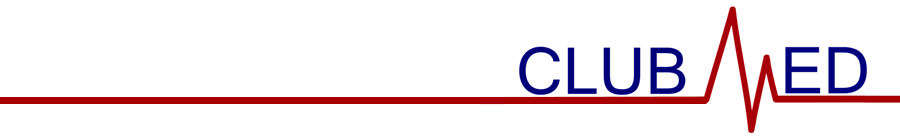 General Membership Meeting MinutesAttendance (members sign-in using Google Form)Meeting called to order atam by .Members in Attendance (attendance sheet on file)Guests in AttendanceReading and Approval of MinutesMinutes were read by . With no changes offered by members, the minutes were approved via unanimous consent.Treasurer’s Report—Current balance is $. Expenditures total $.  Revenue/Income total $.Special ReportsCTSO—Community Outreach—Apparel—Old BusinessNew BusinessProgram/ActivityAnnouncementsIt was moved by  and seconded by  to adjourn the meeting at  am.  The motion  by majority vote.